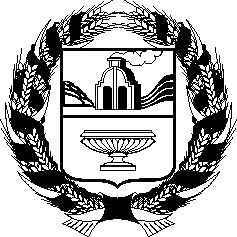 АЛТАЙСКОЕ КРАЕВОЕ ЗАКОНОДАТЕЛЬНОЕ СОБРАНИЕПОСТАНОВЛЕНИЕг. БарнаулРассмотрев проекты федеральных законов, поступившие из Государственной Думы Федерального Собрания Российской Федерации, в соответствии со статьей 26.4 Федерального закона «Об общих принципах организации законодательных (представительных) и исполнительных органов государственной власти субъектов Российской Федерации», статьей 73 Устава (Основного Закона) Алтайского края Алтайское краевое Законодательное Собрание ПОСТАНОВЛЯЕТ:Считать целесообразным принятие следующих проектов федеральных законов:№ 1184279-7 «О внесении изменений в Федеральный закон «О транспортной безопасности» и признании утратившими силу отдельных положений законодательных актов Российской Федерации» (о перевозке и перевалке грузов повышенной опасности);№ 1197674-7 «О внесении изменений в Федеральный закон «О приватизации государственного и муниципального имущества» (в части вовлечения в хозяйственный оборот имущества государственной казны);№ 1198568-7 «О внесении изменений в статьи 5 и 201 Федерального закона «Об основах государственного регулирования торговой деятельности в Российской Федерации» и о признании утратившими силу положений отдельных законодательных актов Российской Федерации» (в части уточнения полномочий в сфере маркировки товаров средствами идентификации);№ 1181450-7 «О внесении изменений в статьи 1 и 8 Федерального закона «О дополнительных гарантиях по социальной поддержке детей-сирот и детей, оставшихся без попечения родителей» (в части предоставления детям-сиротам денежной выплаты вместо фактического предоставления жилого помещения);№ 1184271-7 «О внесении изменения в статью 121 Федерального закона «О государственной социальной помощи» (в части порядка выплаты социальной доплаты к пенсии детям-инвалидам и детям, получающим пенсию по случаю потери кормильца, в период их временного трудоустройства по направлению государственной службы занятости);№ 1189332-7 «О внесении изменений в статьи 1 и 2 Федерального закона «О дополнительном ежемесячном материальном обеспечении граждан Российской Федерации за выдающиеся достижения и особые заслуги перед Российской Федерацией» (об установлении дополнительного ежемесячного материального обеспечения тренерам, осуществлявшим подготовку олимпийских, паралимписких и сурдлимпийских чемпионов);№ 1193139-7 «О внесении изменений в Трудовой кодекс Российской Федерации в связи с принятием Федерального закона «О внесении изменений в Федеральный закон «О правовом положении иностранных граждан в Российской Федерации» и отдельные законодательные акты Российской Федерации»;№ 1195224-7 «О внесении изменений в Закон Российской Федерации «О вывозе и ввозе культурных ценностей» (в части нанесения маркировки на струнный смычковый музыкальный инструмент или смычок при их временном вывозе);№ 1195294-7 «О внесении изменения в статью 11 Федерального закона «Об экологической экспертизе» (в части уточнения объектов государственной экологической экспертизы);№ 1207307-7 «О внесении изменений в статью 40 Водного кодекса Российской Федерации» (в части изменения порядка осуществления государственного контроля за экономической концентрацией в области использования водных ресурсов);№ 1212907-7 «О внесении изменений в статью 19 Федерального закона «О крестьянском (фермерском) хозяйстве» и отдельные законодательные акты Российской Федерации»;№ 1216033-7 «О внесении изменений в статью 6 Федерального закона «О любительском рыболовстве и о внесении изменений в отдельные законодательные акты Российской Федерации»;№ 1221720-7 «О внесении изменений в статьи 5 и 11 Федерального закона «Об ответственном обращении с животными и о внесении изменений в отдельные законодательные акты Российской Федерации» в части установления дополнительных мер защиты животных от жестокого обращения»;№ 1185349-7 «О внесении изменений в Федеральный закон «Об общих принципах организации и деятельности контрольно-счетных органов субъектов Российской Федерации и муниципальных образований» (в части оптимизации полномочий органов государственной власти субъектов Российской Федерации);№ 1184615-7 «О внесении изменений в статью 12 Федерального закона «О науке и государственной научно-технической политике» и статью 8 Федерального закона «Об образовании в Российской Федерации» (в части совершенствования правового регулирования финансового обеспечения федеральных государственных научных и образовательных организаций высшего образования за счет ассигнований бюджетов субъектов Российской Федерации);№ 1191150-7 «О внесении изменений в Федеральный закон «О науке и государственной научно-технической политике» (в части совершенствования правового регулирования формирования и ведения единой государственной информационной системы учета научно-исследовательских, опытно-конструкторских и технологических работ гражданского назначения, а также создания единого реестра конечных получателей средств государственной поддержки инновационной деятельности);№ 1191971-7 «О внесении изменений в отдельные законодательные акты Российской Федерации» (в части установления требования о наличии гражданства Российской Федерации при использовании суррогатного материнства на территории Российской Федерации);№ 1196076-7 «О внесении изменений в Федеральный закон «Об ответственном обращении с животными и о внесении изменений в отдельные законодательные акты Российской Федерации» (в части установления дополнительных особенностей содержания животных);№ 1226269-7 «О внесении изменений в Федеральный закон «О национально-культурной автономии».Председатель Алтайского краевогоЗаконодательного Собрания                                                             А.А. Романенко№Об отзывах Алтайского краевого Законодательного Собрания на проекты федеральных законов, поступившие из Государственной Думы Федерального Собрания Российской ФедерацииПроект